Website: 		www.biblio-project.euFacebook:		https://www.facebook.com/DigitalBiblio/ Twitter:			https://twitter.com/digital_biblioHashtag: 		#DigitalBiblio BIBLIO is implemented by a consortium of ten organisations from five EU countries - Belgium, Bulgaria, Greece, Italy, Latvia. Working together are library networks and library and archives organisations, universities, VET providers, and European networks.Biblio logoBoosting digital skills and competences for librarians in EuropeBIBLIO project, funded through Erasmus+ programme, addresses the skills gap in the library sector due to the digital transformation that is changing the role of libraries and library professionalsIt facilitates digital and transversal skills for library professionals by setting up a system for skills assessment learning offer validationrecognitionwww.biblio-project.eu  #DigitalBiblioBIBLIO offers  for library professionals and VET learners willing to start a career in the library sector:Online training and collaboration platform to exchange knowledge and experienceModular training programme for Community engagement and communication officer and Digital transformation facilitator with 40 modules for acquiring transversal competences and digital skills - 485 hours total, consisting of:Massive Open Online Course (MOOC) – 80 hoursSpecialization course, including:Blended Training Course - 240 hours:Online Classes and self-study – 160 hrsFace-to-face training – 20 hrs, 5 days Project-based learning – 40 hrsAssessment – 20 hrs Work-based learning - 165 hrsPilot training in Bulgaria, Greece, Italy, and LatviaEuropean instruments applied:EQF – European qualifications frameworkECVET – European credit system for vocational education and trainingEQAVET – European Quality Assurance in Vocational Education and TrainingESCO – Classification of European Skills, Competences, Qualifications and Occupations e-CF – European e-Competence Framework for ICT professionalsDigComp – European Digital Competence Framework for CitizensEntreComp – Entrepreneurship Competence FrameworkExpected results:Report on skills gap in the library sectorEmerging job role profiles in the library sector mapped to ESCO and e-CF A modular VET curriculum for each job profile addressing EQF Level 5Methodology for realising Vocational Education and Training curricula and training toolkitMOOC and blended training course for library professionalsPolicy recommendations for adopting the curriculumNational Sector Skills Alliances and networking BIBLIO job role profiles:Community engagement and communication officer
The community engagement and communication officer reaches out to underserved communities to identify, pilot, and establish non-building based library service delivery models that further engagement, and address barriers to library use, literacy and digital inclusion.Digital transformation facilitator
The digital transformation facilitator is a flexible and proactive worker with the capacity to support the library team in the transition to the digital era, providing technical support to his/her colleagues and the library’s activities as it adopts new digital tools.University of Bari Aldo Moro – Humanities DepartmentCoordinatorItalyhttps://www.uniba.it/   direzione.disum@uniba.itEuropean Grants International AcademyItalyhttps://egina.eu/ info@egina.euThe Central Institute for the Union Catalogue of Italian Libraries and Bibliographic InformationItalyhttps://www.iccu.sbn.it/en/ ic-cu@beniculturali.itCentre for Vocational Training at University of Library Studies and Information TechnologiesBulgariahttps://www.unibit.bg/unibit@unibit.bgGlobal Libraries – Bulgaria FoundationBulgariahttp://www.glbulgaria.bg/foundation@glbulgaria.net Data Media GroupLatviawww.ebaltics.lvdmg@dtmedia.lv Culture Information Systems CentreLatviahttp://www.kis.gov.lv/ info@kis.gov.lvHellenic Open University – DAISSy Research GroupGreecehttps://www.daissy.eap.gr/ info@daissy.eap.gr ALL DIGITALBelgiumhttps://all-digital.orginfo@all-digital.orgPublic Libraries 2030Belgiumhttps://publiclibraries2030.eu/ info@pl2030.eu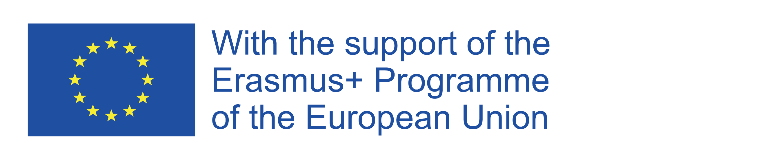 The European Commission's support for the production of this publication does not constitute an endorsement of the contents, which reflect the views only of the authors, and the Commission cannot be held responsible for any use which may be made of the information contained therein.Agreement Nr 608964-EPP-1-2019-1-IT-EPPKA3-VET-NETPAR